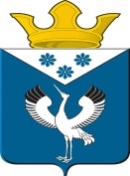 Российская ФедерацияСвердловская областьГлава муниципального образованияБаженовское сельское поселениеБайкаловского муниципального районаСвердловской области ПОСТАНОВЛЕНИЕот 30.10.2023 г.                                      № 157                                           с.Баженовское                                        О внесении изменений в состав комиссии по определению стажа государственной и муниципальной службы и назначению пенсии за выслугу лет  лицам, замещающим муниципальные должности и должности муниципальной службы в органах местного самоуправления муниципального образования Баженовское сельское поселение, утвержденный постановлением главы муниципального образования Баженовское сельское поселение от 20.11.2019 № 146 В связи с изменением кадрового состава администрации муниципального образования Баженовское сельское поселениеПОСТАНОВЛЯЮ:1. Внести в состав комиссии по определению стажа государственной и муниципальной службы и назначению пенсии за выслугу лет  лицам, замещающим муниципальные должности и должности муниципальной службы в органах местного самоуправления муниципального образования Баженовское сельское поселение, утвержденный постановлением главы муниципального образования Баженовское сельское поселение от 20.11.2019 № 146 «О создании комиссии по определению стажа государственной и муниципальной службы и назначению пенсии за выслугу лет  лицам, замещающим муниципальные должности и должности муниципальной службы в органах местного самоуправления муниципального образования Баженовское сельское поселение», изменения изложив его в новой редакции (прилагается).2. Признать утратившим силу Постановление главы муниципального образования Баженовское сельское поселение от 26.10.2021 № 168 «О внесении изменений в состав комиссии по определению стажа государственной и муниципальной службы и назначению пенсии за выслугу лет лицам, замещающим муниципальные должности и должности муниципальной службы в органах местного самоуправления муниципального образования Баженовское сельское поселение, утвержденный постановлением главы муниципального образования Баженовское сельское поселение от 20.11.2019 № 146». 3.Опубликовать настоящее Постановление в газете «Вести Баженовского сельского поселения» и разместить его на официальном сайте муниципального образования Баженовское сельское поселение.4. Контроль за исполнением настоящего Постановления оставляю за собой.Глава муниципального образованияБаженовское сельское поселениеБайкаловского муниципального районаСвердловской области                                                                                С.М. СпиринПриложение № 1 к Постановлению главымуниципального образованияБаженовское сельское поселениеБайкаловского муниципального районаСвердловской областиот 30.10.2023  № 157 Состав комиссии по определению стажа государственной и муниципальной службы и назначению пенсии за выслугу лет  лицам, замещающим муниципальные должности и должности муниципальной службы в органах местного самоуправления муниципального образования Баженовское сельское поселениеПредседатель комиссии:1.Спирин С.М. -  Глава муниципального образования Баженовское сельское поселениеБайкаловского муниципального районаСвердловской областиСекретарь комиссии2.Сутягин И.Е. -Главный специалист администрации Члены комиссии:3.Каримов Р.А. -Заместитель главы поселения4.Сабурова С.И. - Ведущий специалист Думы муниципального образованияБаженовское сельское поселение5.Намятова Н.А. Главный специалист администрации 